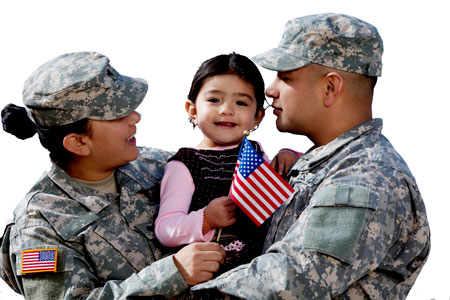 THe INTERSTATE COMPACT in New york stateSUPPORTING EDUCATIONAL OPPORTUNITY FOR MILITARY CHILDREN in TRANSITION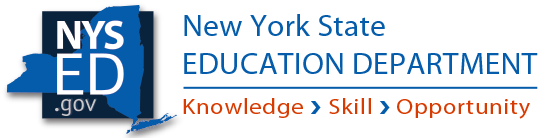 The New York State Education Department recognizes the challenges military children face as a result of frequent relocations.  In accordance with the Interstate Compact on Educational Opportunity for Military Children, NYSED commits to supporting a smooth transition for military children into New York State’s schools.  Direct collaboration between the family, the sending school, and the receiving school, will ensure an efficient transition for our military children.  The attached forms are provided to support the transition of military children into New York State schools.  Please feel free to use the sample forms or create your own.The Contact Information form supports communication between families and schools.  Military families record their personal information, as well as the information for the sending and receiving schools.  Military families can then duplicate and share this information with all parties.  Easy access to contact information will increase opportunity for collaboration to support a smooth transition for our children.The Sample Template to Document Successful Completion of Assessment(s) Comparable to New York State Regents Examinations Required for a Diploma provides a sample attestation form for the sending principal to denote comparable assessments.  Families could complete as much of this form as possible, then share with the sending school principal to document comparable assessments and include their signature.Questions regarding the Interstate Compact can be directed to MilitaryCompact@nysed.gov or (518) 474-5922.Contact InformationStudent(s):  Grade Level:  Interests:  Parent(s) or Person(s) in Parental RelationsParent(s):  Email:  Phone:  Sending SchoolPrincipal:  Email:  Phone:  Address: School Counselor:  Email:  Phone:  New York Receiving SchoolPrincipal:  Email:  Phone:  Address: School Counselor:  Email:  Phone:  For additional information, visit the Interstate Compact webpage (http://www.nysed.gov/curriculum-instruction/interstate-compact) or the Military Interstate Children’s Compact Commission webpage (www.mic3.net).  Questions can also be directed to MilitaryCompact@nysed.gov.The form that follows is a sample template for use by principals outside of New York State. This sample template may be used to document students’ successful completion of assessment(s) comparable to the New York State Regents Examinations required for a diploma in New York State.Re:  Dear Principal, 	A  former student  has enrolled or plans to enroll in .  I understand that New York requires Regents Examinations for graduation.  New York will accept cumulative exit or end of course assessments, state or local assessments given in other states’/DoDEA schools as an equivalent for transitioning military students. In accordance with the Interstate Compact on Educational Opportunity for Military Children, please accept this letter as my attestation that  has taken the following cumulative exit or end of course assessments, state or local assessments and has achieved a score on such assessment(s) which meets the proficiency standards for the course assessed in . Sincerely,New York State Regents ExamResources to Evaluate Comparable AssessmentsComparable AssessmentProficient (Yes/No)English Language ArtsStandards, Prior Assessments, Regents: ELAAlgebra IStandards, Prior Assessments, Regents: Algebra IAlgebra IIStandards, Prior Assessments, Regents: Algebra IIGeometryStandards, Prior Assessments, Regents: GeometryLiving Environment / Life Science (Biology)Core Curriculum (through ‘23-‘24), Biology Course Map (‘24-‘25 and beyond),  Prior AssessmentsPhysical Setting/Earth ScienceCore Curriculum (through ‘23-‘24), Earth and Space Sciences Course Map (‘24-‘25 and beyond), Prior AssessmentsPhysical Setting/ChemistryCore Curriculum (through ‘24-‘25), Chemistry Course Map (‘25-‘26 and beyond), Prior AssessmentsPhysical Setting/PhysicsCore Curriculum (through ‘24-‘25), Physics Course Map (‘25-‘26 and beyond), Prior AssessmentsUS History & GovernmentFramework, Prior Assessments, Regents: US History & Government (Framework)Global History & Geography/Global IIFramework, Prior Assessments, Regents: Global History & Geography II